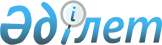 Қазақстан Республикасы Yкiметiнiң 2003 жылғы 1 сәуiрдегi N 314 қаулысына өзгерiстер мен толықтыру енгiзу туралы
					
			Күшін жойған
			
			
		
					Қазақстан Республикасы Үкіметінің 2003 жылғы 21 қарашадағы N 1162 қаулысы.
Күші жойылды - ҚР Үкіметінің 2004.04.30. N 495 қаулысымен.

      Қазақстан Республикасының Үкiметi қаулы етеді:




      1. "Штат санының лимиттерiн бекiту туралы" Қазақстан Республикасы Үкiметiнiң 2003 жылғы 1 сәуiрдегi N 314 
 қаулысына 
 мынадай өзгерiстер мен толықтыру енгiзiлсiн:



      1) көрсетiлген қаулымен бекiтiлген министрлiктердiң, агенттiктердiң және ведомстволардың қызметкерлерi штат санының лимиттерiнде:



      реттiк нөмiрi 5-жол мынадай редакцияда жазылсын:



"5    Қазақстан Республикасының Мәдениет министрлiгiне        99 



                  оның iшiнде:



      Мұрағаттар мен құжаттаманы басқару жөнiндегi комитетiне 15";



      мынадай мазмұндағы реттiк нөмiрi 24-жолмен толықтырылсын:



"24   Қазақстан Республикасының Ақпарат министрлiгi           98";



      2) көрсетiлген қаулымен бекiтiлген министрлiктердiң, агенттiктердiң және ведомстволардың аумақтық органдарының қызметкерлерi штат санының лимиттерiнде:



      "Қазақстан Республикасының Мәдениет, ақпарат және қоғамдық келiсiм министрлiгi 224" деген реттiк нөмiрi 3-жол мынадай редакцияда жазылсын:



"3    Қазақстан Республикасының Ақпарат министрлiгi       224".




      2. Осы қаулы қол қойылған күнiнен бастап күшiне енедi.


      

Қазақстан Республикасының




      Премьер-Министрi


					© 2012. Қазақстан Республикасы Әділет министрлігінің «Қазақстан Республикасының Заңнама және құқықтық ақпарат институты» ШЖҚ РМК
				